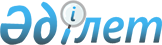 О внесении изменений в решение Экибастузского городского маслихата от 26 декабря 2017 года № 201/25 "Об Экибастузском городском бюджете на 2018 - 2020 годы"Решение маслихата города Экибастуза Павлодарской области от 11 сентября 2018 года № 288/34. Зарегистрировано Департаментом юстиции Павлодарской области 11 октября 2018 года № 6081
      В соответствии с пунктом 4 статьи 106 Бюджетного кодекса Республики Казахстан от 4 декабря 2008 года, подпунктом 1) пункта 1 статьи 6 Закона Республики Казахстан от 23 января 2001 года "О местном государственном управлении и самоуправлении в Республике Казахстан", Экибастузский городской маслихат РЕШИЛ:
      1. Внести в решение Экибастузского городского маслихата от 26 декабря 2017 года № 201/25 "Об Экибастузском городском бюджете на 2018 - 2020 годы" (зарегистрировано в Реестре государственной регистрации нормативных правовых актов за № 5761, опубликованное 04 января 2018 года в газете "Отарқа" и 04 января 2018 года в газете "Голос Экибастуза") следующие изменения:
      в пункте 1:
      в подпункте 1):
      цифры "24 802 660" заменить цифрами "24 716 243";
      цифры "18 319 958" заменить цифрами "18 169 997";
      цифры "81 691" заменить цифрами "84 335";
      цифры "351 723" заменить цифрами "412 623";
      в подпункте 2) цифры "28 765 738" заменить цифрами "28 674 849";
      в подпункте 4):
      цифры "-18 301" заменить цифрами "-13 829";
      цифры "100 595" заменить цифрами "96 123";
      пункт 5-1 изложить в следующей редакции:
      "Предусмотреть в Экибастузском городском бюджете на 2018 год целевые текущие трансферты бюджету поселка Шидерты в общей сумме 61 141 тысяч тенге, в том числе:
      35 279 тысяч тенге - на ремонт объектов культуры;
      20 000 тысяч тенге - на проведение капитального, среднего и текущего ремонта внутрипоселковых автомобильных дорог;
      5 862 тысяч тенге - на текущий ремонт объектов образования.";
      приложение 1 к указанному решению изложить в новой редакции согласно приложению к настоящему решению.
      2. Контроль за исполнением настоящего решения возложить на постоянную комиссию Экибастузского городского маслихата по вопросам экономики, бюджета и предпринимательства.
      3. Настоящее решение вводится в действие с 1 января 2018 года. Экибастузский городской бюджет на 2018 год
(с изменениями)
					© 2012. РГП на ПХВ «Институт законодательства и правовой информации Республики Казахстан» Министерства юстиции Республики Казахстан
				
      Председатель сессии

М. Алгамбаров

      Секретарь городского маслихата

Б. Куспеков
Приложение
к решению Экибастузского
городского маслихата от 11
сентября 2018 года № 288/34Приложение 1
к решению Экибастузского
городского маслихата
(очередная XXV сессия,
VI созыв) от 26 декабря
2017 года № 201/25
Категория
Категория
Категория
Категория
Сумма (тысяч тенге)
Класс
Класс
Класс
Сумма (тысяч тенге)
Подкласс
Подкласс
Сумма (тысяч тенге)
Наименование
Сумма (тысяч тенге)
1
2
3
4
5
1. Доходы
24 716 243
1
Налоговые поступления
18 169 997
01
Подоходный налог
4 965 845
2
Индивидуальный подоходный налог
4 965 845
03
Социальный налог
3 664 414
1
Социальный налог
3 664 414
04
Налоги на собственность
7 852 954
1
Налоги на имущество
6 402 442
3
Земельный налог
1 076 286
4
Налог на транспортные средства
372 857
5
Единый земельный налог
1 369
05
Внутренние налоги на товары, работы и услуги
1 617 565
2
Акцизы
18 762
3
Поступления за использование природных и других ресурсов
1 403 969
4
Сборы за ведение предпринимательской и профессиональной деятельности
184 930
5
Налог на игорный бизнес
9 904
08
Обязательные платежи, взимаемые за совершение юридически значимых действий и (или) выдачу документов уполномоченными на то государственными органами или должностными лицами
69 219
1
Государственная пошлина
69 219
2
Неналоговые поступления
84 335
01
Доходы от государственной собственности
39 217
1
Поступления части чистого дохода государственных предприятий
254
4
Доходы на доли участия в юридических лицах, находящиеся в государственной собственности
1 342
5
Доходы от аренды имущества, находящегося в государственной собственности
24 883
7
Вознаграждения по кредитам, выданным из государственного бюджета
11 100
9
Прочие доходы от государственной собственности
1 638
06
Прочие неналоговые поступления
45 118
1
Прочие неналоговые поступления
45 118
3
Поступления от продажи основного капитала
412 623
01
Продажа государственного имущества, закрепленного за государственными учреждениями
344 023
1
Продажа государственного имущества, закрепленного за государственными учреждениями
344 023
03
Продажа земли и нематериальных активов
68 600
1
Продажа земли
49 000
2
Продажа нематериальных активов
19 600
4
Поступления трансфертов
6 049 288
02
Трансферты из вышестоящих органов государственного управления
6 049 288
2
Трансферты из областного бюджета
6 049 288
Функциональная группа
Функциональная группа
Функциональная группа
Функциональная группа
Функциональная группа
Сумма (тысяч тенге)
Функциональная подгруппа
Функциональная подгруппа
Функциональная подгруппа
Функциональная подгруппа
Сумма (тысяч тенге)
Администратор бюджетных программ
Администратор бюджетных программ
Администратор бюджетных программ
Сумма (тысяч тенге)
Программа
Программа
Сумма (тысяч тенге)
Наименование
Сумма (тысяч тенге)
1
2
3
4
5
6
2. Затраты
28 674 849
01
Государственные услуги общего характера
629 119
1
Представительные, исполнительные и другие органы, выполняющие общие функции государственного управления
429 052
112
Аппарат маслихата района (города областного значения)
36 084
001
Услуги по обеспечению деятельности маслихата района (города областного значения)
34 795
003
Капитальные расходы государственного органа
1 289
122
Аппарат акима района (города областного значения)
234 236
001
Услуги по обеспечению деятельности акима района (города областного значения)
213 378
003
Капитальные расходы государственного органа
14 161
113
Целевые текущие трансферты из местных бюджетов
6 697
123
Аппарат акима района в городе, города районного значения, поселка, села, сельского округа
158 732
001
Услуги по обеспечению деятельности акима района в городе, города районного значения, поселка, села, сельского округа
140 500
022
Капитальные расходы государственного органа
18 232
2
Финансовая деятельность
71 138
452
Отдел финансов района (города областного значения)
71 138
001
Услуги по реализации государственной политики в области исполнения бюджета и управления коммунальной собственностью района (города областного значения)
62 586
003
Проведение оценки имущества в целях налогообложения
5 883
010
Приватизация, управление коммунальным имуществом, постприватизационная деятельность и регулирование споров, связанных с этим
2 429
018
Капитальные расходы государственного органа
240
5
Планирование и статистическая деятельность
40 601
453
Отдел экономики и бюджетного планирования района (города областного значения)
40 601
001
Услуги по реализации государственной политики в области формирования и развития экономической политики, системы государственного планирования
39 601
004
Капитальные расходы государственного органа
1 000
9
Прочие государственные услуги общего характера
88 328
458
Отдел жилищно-коммунального хозяйства, пассажирского транспорта и автомобильных дорог района (города областного значения)
88 328
001
Услуги по реализации государственной политики на местном уровне в области жилищно-коммунального хозяйства, пассажирского транспорта и автомобильных дорог
68 328
113
Целевые текущие трансферты из местных бюджетов
20 000
02
Оборона
62 531
1
Военные нужды
46 694
122
Аппарат акима района (города областного значения)
46 694
005
Мероприятия в рамках исполнения всеобщей воинской обязанности
46 694
2
Организация работы по чрезвычайным ситуациям
15 837
122
Аппарат акима района (города областного значения)
15 837
006
Предупреждение и ликвидация чрезвычайных ситуаций масштаба района (города областного значения)
1 423
007
Мероприятия по профилактике и тушению степных пожаров районного (городского) масштаба, а также пожаров в населенных пунктах, в которых не созданы органы государственной противопожарной службы
14 414
03
Общественный порядок, безопасность, правовая, судебная, уголовно-исполнительная деятельность
95 502
9
Прочие услуги в области общественного порядка и безопасности
95 502
458
Отдел жилищно-коммунального хозяйства, пассажирского транспорта и автомобильных дорог района (города областного значения)
71 371
021
Обеспечение безопасности дорожного движения в населенных пунктах
71 371
499
Отдел регистрации актов гражданского состояния района (города областного значения)
24 131
001
Услуги по реализации государственной политики на местном уровне в области регистрации актов гражданского состояния
22 901
003
Капитальные расходы государственного органа
1 230
04
Образование
9 603 265
1
Дошкольное воспитание и обучение
2 218 799
464
Отдел образования района (города областного значения)
1 920 251
009
Обеспечение деятельности организаций дошкольного воспитания и обучения
1 523 528
040
Реализация государственного образовательного заказа в дошкольных организациях образования
396 723
467
Отдел строительства района (города областного значения)
298 548
037
Строительство и реконструкция объектов дошкольного воспитания и обучения
298 548
2
Начальное, основное среднее и общее среднее образование
6 797 618
123
Аппарат акима района в городе, города районного значения, поселка, села, сельского округа
6 194
005
Организация бесплатного подвоза учащихся до школы и обратно в сельской местности
6 194
464
Отдел образования района (города областного значения)
5 622 151
003
Общеобразовательное обучение
5 281 123
006
Дополнительное образование для детей
341 028
465 
Отдел физической культуры и спорта района (города областного значения)
425 036
017 
Дополнительное образование для детей и юношества по спорту
425 036
467
Отдел строительства района (города областного значения)
744 237
024
Строительство и реконструкция объектов начального, основного среднего и общего среднего образования
744 237
9
Прочие услуги в области образования
586 848
464
Отдел образования района (города областного значения)
586 848
001
Услуги по реализации государственной политики на местном уровне в области образования
59 213
005
Приобретение и доставка учебников, учебно-методических комплексов для государственных учреждений образования района (города областного значения)
154 620
007
Проведение школьных олимпиад, внешкольных мероприятий и конкурсов районного (городского) масштаба
4 055
015
Ежемесячные выплаты денежных средств опекунам (попечителям) на содержание ребенка-сироты (детей-сирот), и ребенка (детей), оставшегося без попечения родителей
69 475
022
Выплата единовременных денежных средств казахстанским гражданам, усыновившим (удочерившим) ребенка (детей)-сироту и ребенка (детей), оставшегося без попечения родителей
3 248
023
Методическая работа
10 890
067
Капитальные расходы подведомственных государственных учреждений и организаций
277 106
068
Обеспечение повышения компьютерной грамотности населения
2 379
113
Целевые текущие трансферты из местных бюджетов
5 862
05
Здравоохранение
528
9
Прочие услуги в области здравоохранения
528
123
Аппарат акима района в городе, города районного значения, поселка, села, сельского округа
528
002
Организация в экстренных случаях доставки тяжело больных людей до ближайшей организации здравоохранения, оказывающей врачебную помощь
528
06
Социальная помощь и социальное обеспечение
870 351
1
Социальное обеспечение
53 164
451
Отдел занятости и социальных программ района (города областного значения)
43 817
005
Государственная адресная социальная помощь
43 817
464
Отдел образования района (города областного значения)
9 347
030
Содержание ребенка (детей), переданного патронатным воспитателям
9 347
2
Социальная помощь
636 572
123
Аппарат акима района в городе, города районного значения, поселка, села, сельского округа
3 080
003
Оказание социальной помощи нуждающимся гражданам на дому
3 080
451
Отдел занятости и социальных программ района (города областного значения)
633 492
002
Программа занятости
189 456
004
Оказание социальной помощи на приобретение топлива специалистам здравоохранения, образования, социального обеспечения, культуры, спорта и ветеринарии в сельской местности в соответствии с законодательством Республики Казахстан
5 459
006
Оказание жилищной помощи
25 320
007
Социальная помощь отдельным категориям нуждающихся граждан по решениям местных представительных органов
162 884
010
Материальное обеспечение детей-инвалидов, воспитывающихся и обучающихся на дому
5 195
013
Социальная адаптация лиц, не имеющих определенного местожительства
54 745
014
Оказание социальной помощи нуждающимся гражданам на дому
81 007
017
Обеспечение нуждающихся инвалидов обязательными гигиеническими средствами и предоставление услуг специалистами жестового языка, индивидуальными помощниками в соответствии с индивидуальной программой реабилитации инвалида
67 070
023
Обеспечение деятельности центров занятости населения
42 356
9
Прочие услуги в области социальной помощи и социального обеспечения
180 615
451
Отдел занятости и социальных программ района (города областного значения)
180 615
001
Услуги по реализации государственной политики на местном уровне в области обеспечения занятости и реализации социальных программ для населения
54 751
011
Оплата услуг по зачислению, выплате и доставке пособий и других социальных выплат
3 179
021
Капитальные расходы государственного органа
247
050
Реализация Плана мероприятий по обеспечению прав и улучшению качества жизни инвалидов в Республике Казахстан на 2012 - 2018 годы
49 454
054
Размещение государственного социального заказа в неправительственных организациях
71 942
067
Капитальные расходы подведомственных государственных учреждений и организаций
1 042
07
Жилищно-коммунальное хозяйство
8 929 665
1
Жилищное хозяйство
5 596 277
458
Отдел жилищно-коммунального хозяйства, пассажирского транспорта и автомобильных дорог района (города областного значения)
214 657
003
Организация сохранения государственного жилищного фонда
200 720
004
Обеспечение жильем отдельных категорий граждан
10 000
049
Проведение энергетического аудита многоквартирных жилых домов 
3 937
467
Отдел строительства района (города областного значения)
5 348 972
003
Проектирование и (или) строительство, реконструкция жилья коммунального жилищного фонда
3 864 164
004
Проектирование, развитие и (или) обустройство инженерно-коммуникационной инфраструктуры
1 452 208

 
098
Приобретение жилья коммунального жилищного фонда
32 600
479
Отдел жилищной инспекции района (города областного значения)
32 648
001
Услуги по реализации государственной политики на местном уровне в области жилищного фонда
32 648
2
Коммунальное хозяйство
2 271 404
123
Аппарат акима района в городе, города районного значения, поселка, села, сельского округа
18 728
014
Организация водоснабжения населенных пунктов
18 728
467
Отдел строительства района (города областного значения)
2 252 676
005
Развитие коммунального хозяйства
10 694
006
Развитие системы водоснабжения и водоотведения
523 059
007
Развитие благоустройства городов и населенных пунктов
133 569
1
2
3
4
5
6
058
Развитие системы водоснабжения и водоотведения в сельских населенных пунктах
1 585 354
3
Благоустройство населенных пунктов
1 061 984
123
Аппарат акима района в городе, города районного значения, поселка, села, сельского округа
27 768
008
Освещение улиц населенных пунктов
16 215
011
Благоустройство и озеленение населенных пунктов
11 553
458
Отдел жилищно-коммунального хозяйства, пассажирского транспорта и автомобильных дорог района (города областного значения)
1 034 216
015
Освещение улиц в населенных пунктах
175 908
016
Обеспечение санитарии населенных пунктов
131 371
017
Содержание мест захоронений и захоронение безродных
5 357
018
Благоустройство и озеленение населенных пунктов
721 580
08
Культура, спорт, туризм и информационное пространство 
1 001 601
1
Деятельность в области культуры
458 702
455
Отдел культуры и развития языков района (города областного значения)
320 608
003
Поддержка культурно-досуговой работы
320 608
467
Отдел строительства района (города областного значения)
138 094
011
Развитие объектов культуры
138 094
2
Спорт
223 706
465
Отдел физической культуры и спорта района (города областного значения)
223 706
001
Услуги по реализации государственной политики на местном уровне в сфере физической культуры и спорта
18 326
005
Развитие массового спорта и национальных видов спорта
133 365
006
Проведение спортивных соревнований на районном (города областного значения) уровне
18 630
007
Подготовка и участие членов сборных команд района (города областного значения) по различным видам спорта на областных спортивных соревнованиях
7 081
032
Капитальные расходы подведомственных государственных учреждений и организаций
46 304
3
Информационное пространство
160 777
455
Отдел культуры и развития языков района (города областного значения)
96 955
006
Функционирование районных (городских) библиотек
88 566
007
Развитие государственного языка и других языков народа Казахстана
8 389
456
Отдел внутренней политики района (города областного значения)
63 822
002
Услуги по проведению государственной информационной политики
63 822
9
Прочие услуги по организации культуры, спорта, туризма и информационного пространства
158 416
455
Отдел культуры и развития языков района (города областного значения)
106 710
001
Услуги по реализации государственной политики на местном уровне в области развития языков и культуры
15 291
032
Капитальные расходы подведомственных государственных учреждений и организаций
56 140
113
Целевые текущие трансферты из местных бюджетов
35 279
456
Отдел внутренней политики района (города областного значения)
51 706
001
Услуги по реализации государственной политики на местном уровне в области информации, укрепления государственности и формирования социального оптимизма граждан
18 462
003
Реализация мероприятий в сфере молодежной политики
33 244
10
Сельское, водное, лесное, рыбное хозяйство, особо охраняемые природные территории, охрана окружающей среды и животного мира, земельные отношения
172 335

 
1
Сельское хозяйство
117 458
462
Отдел сельского хозяйства района (города областного значения)
22 532
001
Услуги по реализации государственной политики на местном уровне в сфере сельского хозяйства
21 800
006
Капитальные расходы государственного органа
732
467
Отдел строительства района (города областного значения)
856
010
Развитие объектов сельского хозяйства
856
473
Отдел ветеринарии района (города областного значения)
94 070
001
Услуги по реализации государственной политики на местном уровне в сфере ветеринарии
22 025
005
Обеспечение функционирования скотомогильников (биотермических ям)
13 637
007
Организация отлова и уничтожения бродячих собак и кошек
5 673
011
Проведение противоэпизоотических мероприятий
50 071
047
Возмещение владельцам стоимости обезвреженных (обеззараженных) и переработанных без изъятия животных, продукции и сырья животного происхождения, представляющих опасность для здоровья животных и человека
2 664
6
Земельные отношения
50 931
463
Отдел земельных отношений района (города областного значения)
50 931
001
Услуги по реализации государственной политики в области регулирования земельных отношений на территории района (города областного значения)
43 931
006
Землеустройство, проводимое при установлении границ районов, городов областного значения, районного значения, сельских округов, поселков, сел
7 000
9
Прочие услуги в области сельского, водного, лесного, рыбного хозяйства, охраны окружающей среды и земельных отношений
3 946
453
Отдел экономики и бюджетного планирования района (города областного значения)
3 946
099
Реализация мер по оказанию социальной поддержки специалистов
3 946
11
Промышленность, архитектурная, градостроительная и строительная деятельность
102 552
2
Архитектурная, градостроительная и строительная деятельность
102 552
467
Отдел строительства района (города областного значения)
56 529
001
Услуги по реализации государственной политики на местном уровне в области строительства
53 953
017
Капитальные расходы государственного органа
2 576
468
Отдел архитектуры и градостроительства района (города областного значения)
46 023
001
Услуги по реализации государственной политики в области архитектуры и градостроительства на местном уровне 
20 968
003
Разработка схем градостроительного развития территории района и генеральных планов населенных пунктов
25 055
12
Транспорт и коммуникации
3 126 059
1
Автомобильный транспорт
3 021 893
123
Аппарат акима района в городе, города районного значения, поселка, села, сельского округа
22 433
013
Обеспечение функционирования автомобильных дорог в городах районного значения, поселках, селах, сельских округах
7 461
045
Капитальный и средний ремонт автомобильных дорог улиц населенных пунктов
14 972
458
Отдел жилищно-коммунального хозяйства, пассажирского транспорта и автомобильных дорог района (города областного значения)
2 999 460
022
Развитие транспортной инфраструктуры
358 939
023
Обеспечение функционирования автомобильных дорог
589 898
045
Капитальный и средний ремонт автомобильных дорог районного значения и улиц населенных пунктов
700 300
051
Реализация приоритетных проектов транспортной инфраструктуры
1 350 323
9
Прочие услуги в сфере транспорта и коммуникаций
104 166
458
Отдел жилищно-коммунального хозяйства, пассажирского транспорта и автомобильных дорог района (города областного значения)
104 166
024
Организация внутрипоселковых (внутригородских), пригородных и внутрирайонных общественных пассажирских перевозок
104 166
13
Прочие
87 344
3
Поддержка предпринимательской деятельности и защита конкуренции
23 076
469
Отдел предпринимательства района (города областного значения)
23 076
001
Услуги по реализации государственной политики на местном уровне в области развития предпринимательства 
22 366
003
Поддержка предпринимательской деятельности
710
9
Прочие
64 268
123
Аппарат акима района в городе, города районного значения, поселка, села, сельского округа
7 668
040
Реализация мер по содействию экономическому развитию регионов в рамках Программы развития регионов до 2020 года
7 668 
452
Отдел финансов района (города областного значения)
56 600
012
Резерв местного исполнительного органа района (города областного значения)
56 600
14
Обслуживание долга
11 100
1
Обслуживание долга
11 100
452
Отдел финансов района (города областного значения)
11 100
013
Обслуживание долга местных исполнительных органов по выплате вознаграждений и иных платежей по займам из областного бюджета
11 100
15
Трансферты
3 982 897
1
Трансферты
3 982 897
452
Отдел финансов района (города областного значения)
3 982 897
006
Возврат неиспользованных (недоиспользованных) целевых трансфертов
41 907
007
Бюджетные изъятия
3 337 044
024
Целевые текущие трансферты из нижестоящего бюджета на компенсацию потерь вышестоящего бюджета в связи с изменением законодательства
387 750
038
Субвенции
188 016
051
Трансферты органам местного самоуправления
28 180
3. Чистое бюджетное кредитование
507 986
Бюджетные кредиты
778 430
07
Жилищно-коммунальное хозяйство
764 000
1
Жилищное хозяйство
764 000
458
Отдел жилищно-коммунального хозяйства, пассажирского транспорта и автомобильных дорог района (города областного значения)
764 000
053
Кредитование на реконструкцию и строительство систем теплоснабжения, водоснабжения и водоотведения
764 000
10
Сельское, водное, лесное, рыбное хозяйство, особо охраняемые природные территории, охрана окружающей среды и животного мира, земельные отношения
14 430
9
Прочие услуги в области сельского, водного, лесного, рыбного хозяйства, охраны окружающей среды и земельных отношений
14 430
453
Отдел экономики и бюджетного планирования района (города областного значения)
14 430
006
Бюджетные кредиты для реализации мер социальной поддержки специалистов
14 430
5
Погашение бюджетных кредитов
270 444
01
Погашение бюджетных кредитов
270 444
1
Погашение бюджетных кредитов, выданных из государственного бюджета
270 444
4. Сальдо по операциям с финансовыми активами
-13 829
Приобретение финансовых активов
82 294
13
Прочие
82 294
9
Прочие
82 294
452
Отдел финансов района (города областного значения)
82 294
014
Формирование или увеличение уставного капитала юридических лиц
82 294
6
Поступления от продажи финансовых активов государства
96 123
01
Поступления от продажи финансовых активов государства
96 123
1
Поступления от продажи финансовых активов внутри страны
96 123
5. Дефицит (профицит) бюджета
-4 452 763
6. Финансирование дефицита (использование профицита) бюджета
4 452 763
7
Поступление займов
4 461 611
01
Внутренние государственные займы
4 461 611
2
Договоры займа
4 461 611
16
Погашение займов
570 444
1
Погашение займов
570 444
452
Отдел финансов района (города областного значения)
570 444
008
Погашение долга местного исполнительного органа перед вышестоящим бюджетом
570 444
8
Используемые остатки бюджетных средств
561 596
01
Остатки бюджетных средств
561 596
1
Свободные остатки бюджетных средств
561 596